 Ali Elden Atef Ahmed Fouad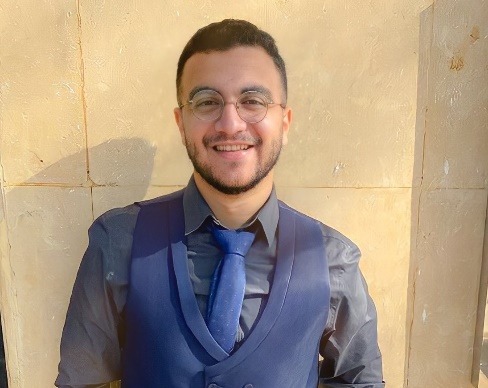 01124365087Alieldin255@gmail.comShoubra, CairoProfile summary Fresh graduate person who wants to work with a community where able to utilize his intrapersonal skills and make the company more effective and productive. Work experienceMedical Sales Representative at Nerhadou International Company                                                                                                                                                                                   (Dec2020 -April2020)Responsibilities:Making Regular Visits to All the Customers (Doctors, Pharmacists, Hospitals and Distribution Companies) And Delivering Them the Message of The Company’s Policy.Highlighting The Competitive Privileges in The Company’s ProductsProviding And Informing Doctors with The Studies and Scientific(I Acquired Communication Skills, Negotiation Skills, Pharmaceutical Knowledge, Quality Control Knowledge, The Company's Sales Increased by A Very Large Percentage After Working in It, And the Company's Knowledge Increased by 200 Clients.)Operations Coordinator At 3D Diagnostics                                                                                                                                          (July2019-Sep2019)Responsibilities:Manage Operations Workflow.Prepare Cases' Materials.Manage Cases After Processing to Be Ready for Production.(I Acquired a Lot of Skills Such as Team Working, Communication Skills, Software Skills and Time Management)Skills Negotiation skills Excellent communicator FlexibleAnalytical skillsGraphic DesignSocial media moderationSocial media monitoring Education Udacity Digital marketing Challenger track                                               (may2021-may2021)With the ‘Digital marketing’ specialization I became qualified to win my spot as a freelancer digital marketer who can land big gigs anywhere I learned:Plan content strategy       Create and curate content.Optimize landing pages.Measure the impact.Bachelor’s Degree In science (chemistry &Geology) Department GPA 2.56 (Very good Grade)                                                                                                                                                                       (Sept 2015 – May 2019)VolunteeringPR Member at Infinity team Marketing specialist (Facebook page moderator) at infinityPR Member at AAPG (American Association of Petroleum Geologists)HR Member at AAPG (American Association of Petroleum Geologists)PR Vice President at Infinity Delegate At Map (Model of American Presidency)Delegate At Mac (Model of Congress)LanguageEnglish: conversational Arabic: mother tongue 